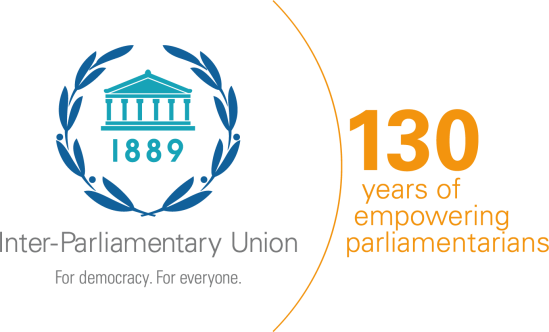 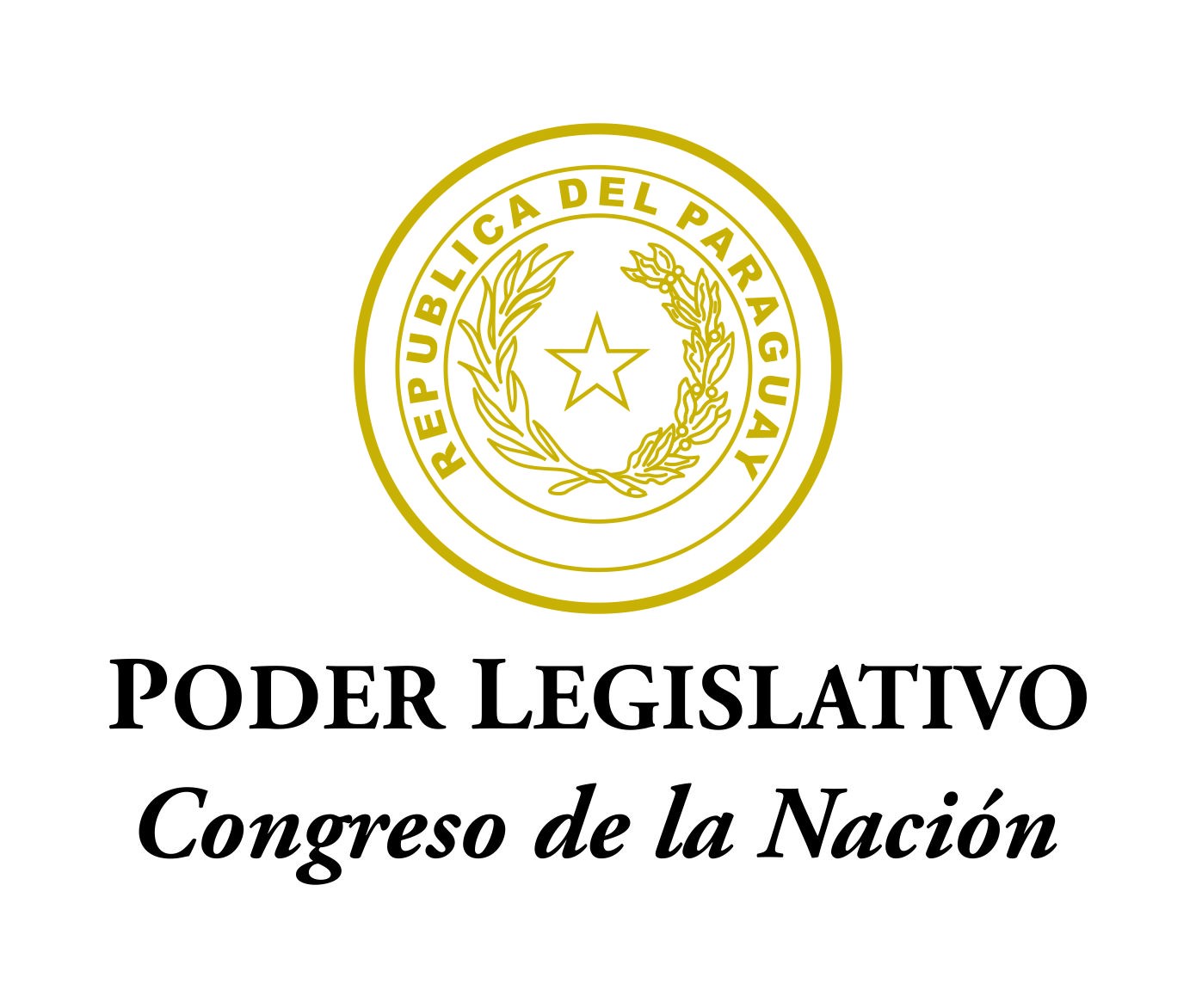 One form per participantPlease return this form to the addresses below no later than 21 August 2019. If a visa upon arrival is also needed, please include a scanned copy of the information page of your passport.Registration FormRegistration FormRegistration FormRegistration FormRegistration FormRegistration FormRegistration FormRegistration FormRegistration FormCountryCountryNameMr.Ms.FirstFirstMiddle (if any)Middle (if any)Middle (if any)SurnameSurnameNameMr.Ms.Date of Birth (dd/mm/yyyy)Date of Birth (dd/mm/yyyy)Parliament (Chamber)/OrganizationParliament (Chamber)/OrganizationFunctionFunctionMember of Parliament / Senator Member of Parliament / Senator Member of Parliament / Senator Member of Parliament / Senator Aide or staff Aide or staff FunctionFunctionOther : Other : Other : Other : Other : Other : Other : Full titleFull titleType of PassportType of PassportDiplomatic Official Official Ordinary Ordinary Other :Other :Passport No.Passport No.NationalityNationalityOffice e-mail AddressOffice e-mail AddressPersonal e-mail AddressPersonal e-mail AddressTelephoneTelephoneDate of arrival and flight numberDate of arrival and flight numberDate of departure and flight numberDate of departure and flight numberDietary restrictionsDietary restrictionsVegetarian    YES         NO  Vegetarian    YES         NO  Vegetarian    YES         NO  Vegetarian    YES         NO  Vegetarian    YES         NO  Vegetarian    YES         NO  Vegetarian    YES         NO  Date:Inter-Parliamentary Unione-mail: postbox@ipu.org Congress of Paraguaye-mail: protocolohcs@gmail.com